Una gloria escondidaEduardo de la Serna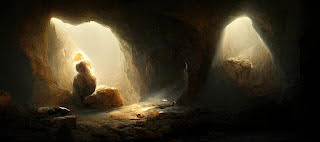 La gloria es una gran luzQue brilla donde está oscuroEn lo sombrío más puroDonde no se ven caminosDonde no hay brindis, ni vinosY solo asoma la cruz.Pero esa luz misteriosaQue nos muestra una presenciaQue nos marca una tendenciaDios que siempre está escondidoNos ilumina el sentidoDe encontrarlo en cada cosa.Se nos dice que es un padrey no está en un lugar fijoLo encontramos en sus hijosPorque no hay nadie que sobreY empezando por los pobresLos abraza como madre.Y en su Hijo que fue enviadoPara mostrarnos el rumboSeguimos yendo a los tumbosNo aceptando a los hermanosPatriarcas y soberanosLo vemos crucificado.Pero parece que un díaLas mujeres en la tumbaCon un grito que retumbaDicen que lo vieron vivoY los varones dormidosLas asumieron por guías.Y mujeres y varonesBailaron por todas partesY con cantos y otras artesabrieron la puerta a todosMostrando, de todos modos,Que Dios regala sus dones.Y sopló fuerte su vientoIncendiando al mundo enteroespíritu verdaderoQue anima hasta a los caídosy que nos sepamos vivosHasta el último harapiento.Porque esta gloria escondidaQue empieza siempre de abajoNo nos muestra otro trabajoQue dejar que Dios se muestreY que mostrado se prestePara una vida vivida.Imagen tomada de https://www.freepik.es/fotos-premium/panorama-cueva-escondida-dentro-montana-luz-sol-abre-paso-traves-agujeros-pared-3d-ilustracion_30363909.htm